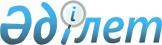 О мерах по реализации Закона Республики Казахстан "О частном предпринимательстве"Распоряжение Премьер-Министра Республики Казахстан от 28 июня 2006 года N 179-p



      1. Утвердить прилагаемый перечень нормативных правовых актов, принятие которых необходимо в целях реализации 
 Закона 
 Республики Казахстан от 31 января 2006 года "О частном предпринимательстве" (далее - перечень).




      2. Министерству индустрии и торговли Республики Казахстан, центральным и местным государственным органам в установленном законодательством порядке:



      1) разработать и внести на утверждение в Правительство Республики Казахстан проекты нормативных правовых актов согласно перечню;



      2) принять соответствующие ведомственные нормативные правовые акты и проинформировать Правительство Республики Казахстан и уполномоченный орган по предпринимательству о принятых мерах.

      

Премьер-Министр





Утвержден               



распоряжением Премьер-Министра  



Республики Казахстан       



от 28 июня 2006 года N 179-p   



Перечень






нормативных правовых актов, принятие которых необходимо






в целях реализации Закона Республики Казахстан






от 31 января 2006 года "О частном предпринимательстве"






Примечание:



расшифровка аббревиатур:



ГП  - Генеральная прокуратура



МИТ - Министерство индустрии и торговли



МФ  - Министерство финансов

					© 2012. РГП на ПХВ «Институт законодательства и правовой информации Республики Казахстан» Министерства юстиции Республики Казахстан
				

N




п/п



Наименование




нормативного




правового акта



Форма акта



Государственные




органы,




ответственные




за исполнение



Срок




исполнения



1



2



3



4



5


1.

О внесении изменений



в постановление Пра-



вительства Республики



Казахстан от 4 апреля



2003 года N 327

Постановление 



Правительства



Республики



Казахстан

МФ (созыв), МИТ

Июль 2006 года

2.

О внесении изменений



и дополнений в пос-



тановление Правитель-



ства Республики



Казахстан от 26



ноября 2004 года N



1237

Постановление



Правительства



Республики



Казахстан

МИТ

Июль 2006 года

3.

Об утверждении



Правил создания и



деятельности центров



поддержки малого



предпринимательства,



бизнес-инкубаторов

Постановление



Правительства 



Республики



Казахстан

МИТ

Июль 2006 года

4.

Об утверждении



Правил проведения



аккредитации



объединений субъектов



частного предприни-



мательства

Постановление



Правительства



Республики



Казахстан

МИТ

Июнь 2006 года

5. 

Об утверждении



Типового положения



об экспертных советах



по вопросам



предпринимательства

Постановление



Правительства



Республики



Казахстан

МИТ

Июнь 2006 года

6.

О внесении изменений



в постановление Пра-



вительства Республики



Казахстан от 6



декабря 2001 года N



1586

Постановление



Правительства



Республики



Казахстан

МФ

Июль 2006 года

7.

Об утверждении формы



книги учета посещений



и проверок

Приказ уполно-



моченного орга-



на по предприни-



мательству

МИТ, ГП

Июль 2006 года

8.

Создание web-сайта в



общедоступных теле-



коммуникационных



сетях (Интернете и



других) для распро-



странения на бесплат-



ной основе информации



и материалов, не ог-



раниченных к распро-



странению, и обеспе-



чение их рекламы

Решения цен-



тральных и мест-



ных государ-



ственных органов

Центральные и



местные государ-



ственные органы

Июль 2006 года
